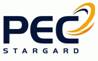                                                                                                                                    Załącznik nr 4OFERTA  PRZETARGOWAna dostawę 12 szt. kompaktowych węzłów cieplnych 
na warunkach określonych w SWZZamawiający:	 PEC Sp. z o.o. w Stargardzie  WYKONAWCA: 	.................................................................................................................................................................................................................................................................................................................................................................................  (nazwa, adres, tel.)/słownie łączna wartość netto poz. 8 ................................................................................................................……………………………………………………………………………………………..………………………………………………………/    .......................................................................imię i nazwisko osób składających oświadczenia                                                                                                                                       Załącznik nr 5O Ś W I A D C Z E N I A Oświadczamy, że oferta odnosi się do pełnego zakresu specyfikacji warunków zamówienia.Oświadczamy, że zapoznaliśmy się z warunkami przetargu określonymi niniejszą specyfikacją                       i przyjmujemy je bez zastrzeżeń.Oświadczamy, że:jesteśmy uprawnieni do występowania w obrocie prawnym, zgodnie z wymaganiami ustawowymi,posiadamy uprawnienia niezbędne do wykonania  prac,posiadamy niezbędną wiedzę i doświadczenie, potencjał ekonomiczny i techniczny, 
a także pracowników zdolnych do wykonania zamówienia,znajdujemy się w sytuacji finansowej zapewniającej wykonanie zamówienia.Oświadczamy, że dysponujemy sprzętem niezbędnym do wykonania przedmiotu zamówienia. Oświadczamy, że zapewniamy 36 miesięcy gwarancji na zasadach określonych w SWZ.Oświadczamy, że prowadzony jest serwis w Polsce, zapewniający właściwą obsługę 
w okresie gwarancyjnym i pogwarancyjnym. Oświadczamy, że składając ofertę pozostajemy nią związani nie krócej niż 45 dni licząc od terminu składania ofert.Oświadczamy, że wyrażamy zgodę na potrącenie ewentualnych kar umownych z należnego nam wynagrodzenia umownego za niewykonanie lub nienależyte wykonanie dostaw.  Oświadczamy, że /nie/* jesteśmy podatnikiem podatku VAT. Nasz nr NIP...............................................Oświadczamy, że /nie/* wyrażamy zgodę na zaliczenie wadium na poczet zabezpieczenia należytego wykonania umowy (w przypadku wybrania oferty i wniesienia wadium 
w pieniądzu).Oświadczamy, że wadium (w przypadku wniesienia w pieniądzu) odbierzemy w formie przelewu bankowego: Bank …………................................................................................................................................. numer konta: ...................................................................................................................................................................... Wyklucza się formę gotówkową zwrotu wadium.Oświadczamy, iż zobowiązujemy się do wniesienia zabezpieczenia należytego wykonania umowy w formie gotówki/gwarancji bankowej/gwarancji ubezpieczeniowej w wysokości 7% ceny ofertowej brutto tj.  ………………………………………. zł  ( słownie: ………………………………………………………………………………………………………………...............................................................................................................).Oświadczamy, iż nie toczy się przeciw nam postępowanie sądowe dotyczące nienależytego lub nierzetelnego wykonania umowy.Oferta składa się z ............................... kolejno zaparafowanych i ponumerowanych stron.   (ilość stron)  Zgodnie z art. 13 ust. 1 i 2 rozporządzenia Parlamentu Europejskiego i Rady (UE) 2016/679 z dnia 27 kwietnia 2016 r. w sprawie ochrony osób fizycznych w związku z przetwarzaniem danych osobowych i w sprawie swobodnego przepływu takich danych oraz uchylenia dyrektywy 95/46/WE (dalej RODO), informujemy, że: administratorem Państwa danych osobowych jest Przedsiębiorstwo Energetyki Cieplnej 
Sp. z o.o. (dalej PEC) z siedzibą w Stargardzie przy ul. Nasiennej 6 w Stargardzie; dane kontaktowe: pec@pec.stargard.pl, tel. 91 578 84 00,inspektorem ochrony danych osobowych w PEC jest dr Marlena Płonka, z którą można kontaktować się mailowo pod adresem iodo@pec.stargard.pl lub pisemnie na adres siedziby wskazany powyżej,dane osobowe przetwarzane są na podstawie art. 6 ust. 1 lit. b RODO w celu podjęcia działań przed zawarciem umowy w związku z prowadzeniem postępowania o udzielenie zamówienia wyłączonego ze stosowania ustawy Prawo Zamówień Publicznych,odbiorcami danych osobowych będą osoby lub podmioty, którym może być udostępniana dokumentacja postępowania w oparciu o przepisy ustawy o dostępie do informacji publicznej lub które mają dostęp do powierzonych im danych przez PEC w związku ze świadczeniem usług na rzecz administratora oraz podmioty upoważnione z mocy prawa,dane osobowe będą przechowywane przez okres czterech lat od zakończenia postępowania 
o udzielenie zamówienia – zgodnie z obowiązującym w PEC Regulaminem Pracy Komisji Przetargowej,podanie danych jest dobrowolne, lecz niezbędne do wzięcia udziału w prowadzonym postępowaniu a konsekwencją ich niepodania będzie brak możliwości rozpatrzenia składanej oferty, w odniesieniu do danych osobowych decyzje nie będą podejmowane w sposób zautomatyzowany, stosownie do art. 22 RODO,posiadają Państwo:na podstawie art. 15 RODO prawo dostępu do danych osobowych, na podstawie art. 16 RODO prawo do sprostowania danych osobowych,na podstawie art. 18 RODO prawo żądania od administratora ograniczenia przetwarzania danych osobowych z zastrzeżeniem przypadków, o których mowa w art. 18 ust. 2 RODO,prawo do wniesienia skargi do Prezesa Urzędu Ochrony Danych Osobowych 
w Warszawie przy ul. Stawki 2, gdy uznacie, że przetwarzanie danych odbywa się niezgodnie z przepisami,nie przysługuje Państwu:w związku z art. 17 ust. 3 lit. b, d lub e RODO prawo do usunięcia danych osobowychprawo do przenoszenia danych osobowych, o którym mowa w art. 20 RODO.………..........................................................				        ...………..........................................................                                              pieczątka firmowa Wykonawcy                                                                                              imię i nazwisko osób składających oświadczenia                                                                                                                                                                                                                            Załącznik nr 6Wykaz wybranych dostaw zrealizowanych w ostatnich trzech latach (wybór)L.p.ELEMENTY  WYCENYCENA NETTO 1.Kompaktowy węzeł cieplny c.o. i c.w.u.                                                        – ul. PODLEŚNA BUD. NR B8 (MARBUD)                  – 1 szt.2.Kompaktowe węzły cieplne c.o. i c.w.u.                                                        – ul. ORZESZKOWEJ BUD. NR 3 i NR 4 (SZUBERT)  – 2 szt. 3.Kompaktowe węzły cieplne c.o. i c.w.u.                                                        – ul. HUBALA-MIŁA BUD. D i E (SM)                         – 2 szt. 4.Kompaktowe węzły cieplne c.o. i c.w.u.                                                        – ul. HUBALA-MIŁA BUD. F i G (SM)                         – 2 szt. 5.Kompaktowe węzły cieplne c.o. i c.w.u.                                                        – ul. ORZESZKOWEJ  BUD. NR A, B i C        (DIAMOND   FARM)                                            – 3 szt.6.Kompaktowy węzeł cieplny c.o. i c.w.u.                                                        – ul. NIEPODLEGŁOŚCI (NOBEL HOUSE)                   – 1 szt.7.Kompaktowy węzeł cieplny c.o. i c.w.u.                                                        – ul. BRONIEWSKIEGO BUD. 5 (WIZART)                 – 1 szt. 8.ŁĄCZNA WARTOŚĆ NETTO                                              poz.  (1÷7)L.P.Zakres dostaw z podaniem charakterystycznych danych obrazujących wielkość zadaniaLokalizacja dostaw, zamawiający (należy podać nazwę inwestora lub użytkownika)Rok realizacjiWartość dostaw netto (zł)